§2-106.  Definitions: "contract"; "agreement"; "contract for sale"; "sale"; "present sale"; "conforming" to contract; "termination"; "cancellation"(1).   Contract.  In this Article unless the context otherwise requires "contract" and "agreement" are limited to those relating to the present or future sale of goods.  "Contract for sale" includes both a present sale of goods and a contract to sell goods at a future time.  A "sale" consists in the passing of title from the seller to the buyer for a price (section 2‑401).  A "present sale" means a sale which is accomplished by the making of the contract.(2).   Conforming.  Goods or conduct including any part of a performance are "conforming" or conform to the contract when they are in accordance with the obligations under the contract.(3).   Termination. "Termination" occurs when either party pursuant to a power created by agreement or law puts an end to the contract otherwise than for its breach. On "termination" all obligations which are still executory on both sides are discharged but any right based on prior breach or performance survives.(4).   Cancellation. "Cancellation" occurs when either party puts an end to the contract for breach by the other and its effect is the same as that of "termination" except that the cancelling party also retains any remedy for breach of the whole contract or of any unperformed balance.The State of Maine claims a copyright in its codified statutes. If you intend to republish this material, we require that you include the following disclaimer in your publication:All copyrights and other rights to statutory text are reserved by the State of Maine. The text included in this publication reflects changes made through the First Regular and First Special Session of the 131st Maine Legislature and is current through November 1. 2023
                    . The text is subject to change without notice. It is a version that has not been officially certified by the Secretary of State. Refer to the Maine Revised Statutes Annotated and supplements for certified text.
                The Office of the Revisor of Statutes also requests that you send us one copy of any statutory publication you may produce. Our goal is not to restrict publishing activity, but to keep track of who is publishing what, to identify any needless duplication and to preserve the State's copyright rights.PLEASE NOTE: The Revisor's Office cannot perform research for or provide legal advice or interpretation of Maine law to the public. If you need legal assistance, please contact a qualified attorney.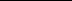 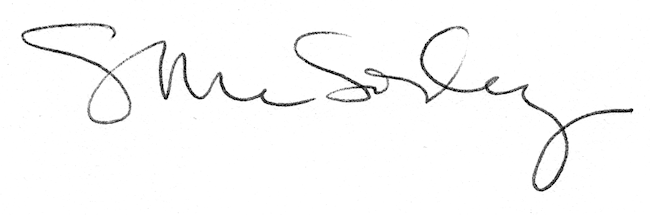 